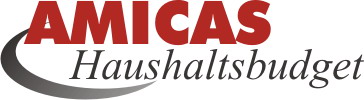 www.haushaltsbudget.at- Wirtschaftsbilanz -
Haushaltsbudgetplanung
Analyse der Lebenshaltungskosten monatlich
(= Manuelle Aufzeichnung aller Zahlungen, sprich Ausgaben in Bar, mit Bankomat oder Kreditkarte)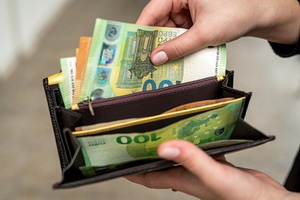 HaushaltsnameHaushalts-IDHaushalts-MitgliedMonatDatumKostenartBetragZKZ-PKZ-TDatumKostenartBetragZKZ-PKZ-TDatumKostenartBetragZKZ-PKZ-TDatumKostenartBetragZKZ-PKZ-TEndsumme der Ausgaben pro MonatTabellenbezeichnung - Kürzel – Erklärung – siehe: 

„Haushaltsbudgetplanung - Arbeitsweise und Regeln in der Kostenerfassung“ 

www.haushaltsbudget.at/12123.0.html  - PDF-Download
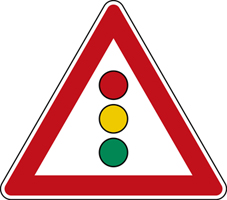 